§6801-A.  Sea cucumber drag license1.  License required.  A person may not engage in the activities authorized under this section without a current sea cucumber drag license.  A sea cucumber drag license must list the documentation or registration number of the vessel to be used by the licensee when dragging.[PL 2005, c. 27, §1 (NEW).]2.  Licensed activities.  The holder of a sea cucumber drag license may use the vessel named on the holder's license to drag for sea cucumbers.  The license also authorizes the captain and crew members aboard the vessel named on the license to drag for and possess, ship, transport and sell sea cucumbers, except that the captain and crew members may not drag for sea cucumbers if the license holder is not aboard the vessel.[PL 2005, c. 27, §1 (NEW).]3.  Exemptions.  Notwithstanding subsection 2, the commissioner may authorize a person to fish for or take sea cucumbers from a vessel when the person holding a sea cucumber drag license that contains the name of that vessel is not on board if:A.  The holder of the sea cucumber drag license documents to the commissioner that an illness or disability temporarily prevents the license holder from fishing for or taking sea cucumbers from that vessel and requests in writing to the commissioner that the commissioner authorize another person to use that vessel to fish for or take sea cucumbers from the vessel; or  [PL 2005, c. 27, §1 (NEW).]B.  The vessel named on the license of a license holder is temporarily inoperable because of an accident or a mechanical failure and the license holder requests in writing to the commissioner that the commissioner authorize the license holder to use another vessel to fish for or take sea cucumbers.  [PL 2005, c. 27, §1 (NEW).][PL 2005, c. 27, §1 (NEW).]4.  Eligibility.  A sea cucumber drag license may be issued only to an individual.[PL 2005, c. 27, §1 (NEW).]5.  Fee.  The fee for a sea cucumber drag license is $128.[PL 2009, c. 213, Pt. G, §28 (AMD).]6.  Violation.  A person who commits a violation under this section commits a civil violation for which a forfeiture of not less than $100 may be adjudged.[PL 2005, c. 27, §1 (NEW).]SECTION HISTORYPL 2005, c. 27, §1 (NEW). PL 2009, c. 213, Pt. G, §28 (AMD). The State of Maine claims a copyright in its codified statutes. If you intend to republish this material, we require that you include the following disclaimer in your publication:All copyrights and other rights to statutory text are reserved by the State of Maine. The text included in this publication reflects changes made through the First Regular and First Special Session of the 131st Maine Legislature and is current through November 1, 2023
                    . The text is subject to change without notice. It is a version that has not been officially certified by the Secretary of State. Refer to the Maine Revised Statutes Annotated and supplements for certified text.
                The Office of the Revisor of Statutes also requests that you send us one copy of any statutory publication you may produce. Our goal is not to restrict publishing activity, but to keep track of who is publishing what, to identify any needless duplication and to preserve the State's copyright rights.PLEASE NOTE: The Revisor's Office cannot perform research for or provide legal advice or interpretation of Maine law to the public. If you need legal assistance, please contact a qualified attorney.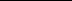 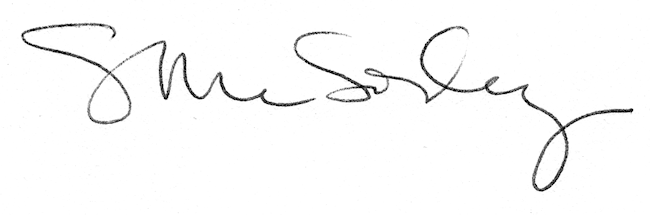 